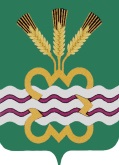 РОССИЙСКАЯ  ФЕДЕРАЦИЯСВЕРДЛОВСКАЯ  ОБЛАСТЬДУМА  КАМЕНСКОГО  ГОРОДСКОГО  ОКРУГА ПЯТЫЙ  СОЗЫВТридцать девятое  заседание  РЕШЕНИЕ № 429      17 декабря 2015 года О внесении изменений в Генеральный план и Правила землепользования и застройки муниципального образования «Каменский городской округ», применительно к с. Черемхово Каменского района   В целях реализации градостроительной деятельности, устойчивого развития территории Каменского городского округа, обеспечения интересов граждан и их объединений, руководствуясь Градостроительным кодексом Российской Федерации от 29.12.2004 года № 190-ФЗ, Правилами землепользования и застройки муниципального образования «Каменский городской округ», утвержденными Решением Думы Каменского городского округа от 27.06.2013 года № 125 (в ред. от 25.06.2015г. №361), Уставом Каменского городского округа, протоколом публичных слушаний от 27.10.2015 года, заключением о результатах публичных слушаний от 28.10.2015 года, Дума Каменского городского округаР Е Ш И Л А:1. Внести изменения в Генеральный план и Правила землепользования и застройки муниципального образования «Каменский городской округ» применительно к с. Черемхово Каменского района, перевести  земельный участок площадью 1114,6 кв.м., расположенный в кадастровом квартале 66:12:1401001, по адресу: Свердловская область, Каменский район, с. Черемхово, ул. Трубников, возле дома 2 «А», из территориальной зоны «Озелененные территории общего пользования» в территориальную зону «Сельскохозяйственное использование» с видом разрешенного использования «садоводство» (прилагается).2. Опубликовать настоящее Решение в газете «Пламя» и разместить в сети Интернет на официальном сайте муниципального образования «Каменский городской округ» и на официальном сайте Думы муниципального образования «Каменский городской округ».3. Настоящее Решение вступает в силу со дня его официального опубликования.4. Контроль исполнения настоящего Решения возложить на постоянный Комитет Думы Каменского городского округа по социальной политике  (В.Н. Соломеин).Глава Каменского городского округа                                                     С.А. БелоусовПредседатель Думы Каменского городского округа                               В.И. Чемезов